Zápis o vyloučení uchazeče z odborné zkouškyIdentifikace vyloučeného uchazeče: Ing. Lenka Honigová, MBA, registrační číslo 220224227, datum narození 1.12.1978Datum a místo konání zkoušky: 24.2.2022 od 16 hodin, Distanční certifikaceČas vyloučení: 16:46Popis jednání, které vedlo k vyloučení uchazeče:Po zahájení zkoušky bylo spojení zcela v pořádku na obou elektronických zařízeních. Během zkoušky se účastníkovi odpojilo vedlejší zařízení. Účastník neslyšel naše vyzývání k jeho připojení, na telefonické ani sms nereagoval. Dokonce ani na písemnou komunikaci v komunikační místnosti. Účastník se dopustil zakázaného jednání podle článku VI. odstavce 5. zkouškového řádu.Před zahájením zkoušky se uchazeč seznámil s podmínkami připuštění k odborné zkoušce a aktivně s těmito podmínkami souhlasil zaškrtnutím zaškrtávacího pole v aplikaci. Zkušební komise má tímto za potvrzené, že uchazeč byl seznámen o důvodech případného vyloučení ze zkoušky dle článku VI. odstavce 6. zkouškového řádu.Z výše uvedených důvodů byl uchazeč vyloučen ze zkoušky.Zapsal/a: Ing. Iva ApanasenkováVyjádření uchazeče (nepovinné):Snímky obrazovky (nepovinné): 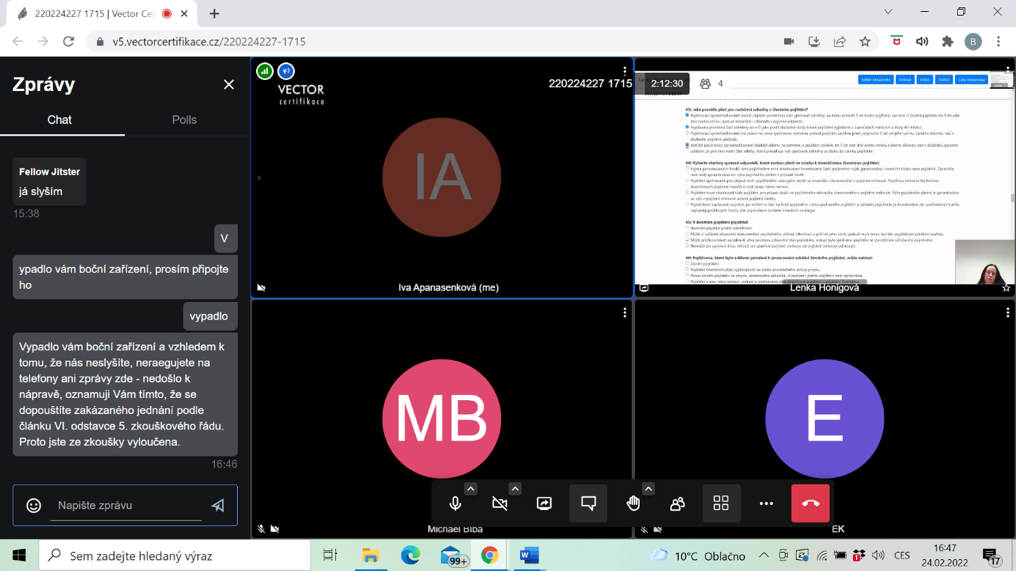 